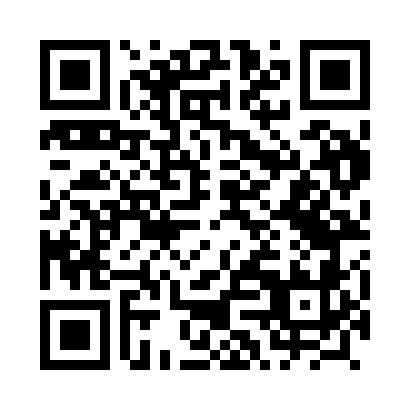 Prayer times for Uchylsko, PolandSat 1 Jun 2024 - Sun 30 Jun 2024High Latitude Method: Angle Based RulePrayer Calculation Method: Muslim World LeagueAsar Calculation Method: HanafiPrayer times provided by https://www.salahtimes.comDateDayFajrSunriseDhuhrAsrMaghribIsha1Sat2:204:4212:446:148:4711:022Sun2:204:4212:456:148:4811:023Mon2:194:4112:456:158:4911:034Tue2:194:4012:456:168:5011:035Wed2:194:4012:456:168:5111:046Thu2:194:3912:456:178:5211:047Fri2:194:3912:456:178:5211:058Sat2:194:3812:466:188:5311:059Sun2:194:3812:466:188:5411:0510Mon2:194:3812:466:198:5511:0611Tue2:194:3812:466:198:5511:0612Wed2:194:3712:466:208:5611:0713Thu2:194:3712:476:208:5611:0714Fri2:194:3712:476:208:5711:0715Sat2:194:3712:476:218:5711:0816Sun2:194:3712:476:218:5811:0817Mon2:194:3712:486:218:5811:0818Tue2:194:3712:486:228:5811:0819Wed2:204:3712:486:228:5911:0920Thu2:204:3712:486:228:5911:0921Fri2:204:3812:486:228:5911:0922Sat2:204:3812:496:228:5911:0923Sun2:214:3812:496:238:5911:0924Mon2:214:3812:496:239:0011:1025Tue2:214:3912:496:239:0011:1026Wed2:214:3912:496:239:0011:1027Thu2:224:4012:506:238:5911:1028Fri2:224:4012:506:238:5911:1029Sat2:224:4112:506:238:5911:1030Sun2:234:4112:506:238:5911:10